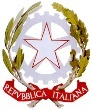 Ministero dell’Istruzione, dell’Università e della RicercaISTITUTO  COMPRENSIVO di   Scuola  dell’Infanzia , Primaria e  Secondaria  di  I grado  Via Roma 39,  Tel. 0782 32026 – Fax 0782 319135 nuic850006@istruzione.itnuic850006@pec.istruzione.it08049 – VILLAGRANDE STRISAILI - (Ogliastra)________________________________________________________________PIANO ANNUALE DELLE ATTIVITA’2018/2019MESEDATAORAATTIVITA’ORDINE DEL GIORNOSettembre03lunedì 09:15/11:00Collegio dei docentiApprovazione verbale seduta precedentecalendario  a.s. 2018/19suddivisione anno scolastico in trimestri o quadrimestriorari di funzionamento scuola dell'infanzia, primaria e secondaria di primo gradoprogettazione/programmazione inizio anno: predisposizione calendario delle riunioni di programmazione antecedenti l'inizio delle lezioninomina vice preside vicario, segretario verbalizzante del collegio dei docenti ereferenti di plessomodalità di recupero e valutazione alunni con debitivarie ed eventualiSettembre04martedì09:00/11:30collegio di settore secondaria di primo gradoProposte di assegnazione docenti alle classi. Proposte POF, progettazione d’istituto, programmazione attività educativa e didatticaSettembre05mercoledì09:00/11:30collegio di settore primariaProposte di assegnazione docenti alle classi. Proposte POF, progettazione d’istituto, programmazione attività educativa e didatticaSettembre06giovedì 09:00/11:30collegio di settore infanziaProposte di assegnazione docenti alle classi. Proposte POF, progettazione d’istituto, programmazione attività educativa e didatticaSettembre10Lunedì09:00/11:00riunioni preliminariDipartimenti: predisposizione curricolo verticale, predisposizione test d’ingresso comuni.Predisposizione verifiche di recupero insufficienze di fine anno.Settembre11martedì09:00/11:00riunioni preliminariProposte di assegnazione docenti alle classi. Proposte POF, progettazione d’istituto, programmazione attività educativa e didatticaSettembre12mercoledì09:00/11:00riunioni preliminari infanzia e primariaProposte di assegnazione docenti alle classi. Proposte POF, progettazione d’istituto, programmazione attività educativa e didatticaSettembre13giovedì09:00/11:00riunioni preliminariProposte di assegnazione docenti alle classi. Proposte POF, progettazione d’istituto, programmazione attività educativa e didatticaSettembre14venerdì09:15/12:00Collegio dei docentiApprovazione verbale seduta precedente;funzioni strumentali al ptof: individuazione aree d'intervento e referenti;figure, commissioni, dipartimenti;assegnazione dei docenti alle sezioni e alle classi;approvazione piano annuale delle attivita';approvazione partecipazione al bando regionale "tutti a iscol@" anno scolastico 2018/2019-2019/2020Fondazione di Sardegna Progetto Scuola 2018   Bando per iniziative a favore del 	sistema scolastico Anno scolastico 2018/2019 approvazione partecipazione classi IV e V scuola primaria plesso di villagrande al festival di letteratura per ragazzi “tutte storie” cagliari 05/10/2018ottobre09martedìprimaria villagrandeconsigli di interclasse (solo docenti)presentazione ai genitori della programmazione della classeelezione rappresentanti dei genitoriorganizzazione vita della classe, gruppi di lavoro e laboratoriprove di verifica e modalità valutativebisogni e progettazione personalizzata per alunni besproposte per l’elaborazione pof, visite guidate, viaggi d’istruzione, uscite nel territorioottobre15 VILLANOVA16 VILLAGRANDE18 TALANAconsigli di classepresentazione ai genitori della programmazione della classeelezione rappresentanti dei genitorifirma patto di corresponsabilità educativa (solo per i genitori delle nuove classi)ottobre23MARTEDìprimaria villanovaconsigli di interclasse e intersezionepresentazione ai genitori della programmazione della classeelezione rappresentanti dei genitoriorganizzazione vita della classe, gruppi di lavoro e laboratoriprove di verifica e modalità valutativebisogni e progettazione personalizzata per alunni besproposte per l’elaborazione pof, visite guidate, viaggi d’istruzione, uscite nel territorioottobre25 VILLAGRANDE23 TALANA22 VILLANOVAconsigli di classesituazione di partenza: verifica inizialeorganizzazione vita della classe, gruppi di lavoro e laboratoriorganizzazione ore di potenziamentocondivisione prove di verifica e modalità valutativebisogni e progettazione personalizzata per gli alunni besproposte per l’elaborazione pofvisite guidate, viaggi d’istruzione e uscite nel territorioindividuazione alunni per assistenza educativa comunale (solo per i plessi ricadenti nel comune di Villagrandeinsediamento rappresentanti dei genitorinovembre06martedì16:45/18:45collegio dei docentiapprovazione e aggiornamento pofattività, viaggi, aggiornamentoapprovazione pai 2018/19approvazione piano di aggiornamentonovembre06martedìriunione gli (gruppo di lavoro per l’inclusione)analisi situazione alunniorganizzazione attività annualeaggiornamento peipredisposizione glinovembre06martedìconsiglio interclasse villanovainsediamento rappresentanti dei genitorinovembre08 giovedìcommissione continuita’programmazione didattica dell’istituto comprensivoavvio attività per aggiornamento e adeguamento del curricolo verticale d’istitutonovembre13martedìconsigli di interclasse villagrandeinsediamento rappresentanti dei genitorinovembre15 giovedìconsiglio di intersezioneorganizzazione vita della classe, gruppi di lavoro e laboratoriprove di verifica e modalità valutativebisogni e progettazione personalizzata per alunni besproposte per l’elaborazione pof, visite guidate, viaggi d’istruzione, uscite nel territorioinsediamento rappresentanti dei genitoridicembre12 villanova20 talana18 villagrandecolloqui scuola secondariainformazioni alle famiglie scuola secondaria di primo gradodicembre5mercoledìcolloqui scuola infanziainformazioni alle famiglie scuola dell’infanziadicembre11martedìcolloqui scuola primariainformazioni alle famiglie scuola primariagennaio15martedìriunione gli (gruppo di lavoro per l’inclusione)gennaio15martedi16:45/18:45collegio docentiiscrizioni anno scolastico 2018/19gennaio07 villanova08 talana10 villagrandeconsigli di classegennaio23mercoledìconsigli di intersezionefebbraio 05 villagrande07 talana06 villanovaconsigli di classescrutinifebbraio05martedìconsigli di interclassescrutini febbraio12martedìcolloqui primaria consegna schedefebbraio13 villanova12 talana14 villagrandecolloqui secondaria primo gradoconsegna schedemarzo18 villanova 19 talana21 villagrandeconsigli di classemarzo26martedìriunione gli (gruppo di lavoro per l’inclusione)marzo26martedì16:45/18:45collegio dei docentimarzo26martedìinterclasse solo docentiaprile9 martedìcolloqui primaria informazioni alle famiglie scuola primariaaprile10 mercolediintersezione e colloquiinformazioni alle famiglie scuola dell’infanziaaprile15 villanova16 talana18  villagrandecolloquiinformazioni alle famiglie  scuola secondaria di primo gradomaggio13 villanova16 talana14 villagrandeconsigli di classescelta libri di testomaggio14martedìconsigli di interclassescelta libri di testomaggio28 mercoledìconsigli di interclasse villanovascelta libri di testomaggio28 mercoledì16:45/18:45collegio dei docentiadempimenti fine anno scolasticogiugno11 villagrande11 villanova11 talana08:30/11:3011:30/13:0015:00/17:30consigli di classescrutini finaligiugno10 lunedì 	09:30/12:00consigli di interclassescrutini finaligiugno18 martedìcolloqui primaria consegna schedegiugno27 villanova27 villagrande27 talana10:00/13:0010:00/13:0010:00/13:00colloqui secondaria primo gradoconsegna schedegiugno29 venerdìcollegio dei docenti